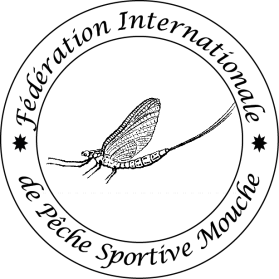 Reference : FIPS-Mouche Competition Rules 2021 – Art 3In accordance to Art 3.1 of Ref championship applications should be sent to the general secretary at least 4 months prior to the date of the general assembly. ( a rule change will be proposed at the next GA in 2019 ; championship applications will need to be sent at least 2 years ahead of championship date . This to allow alternate solutions should inspection in x-2 show that the chosen venue is not up to the required standard. )The goal of this document is to provide guidance to members wishing to organise a FIPS-Mouche championship. The document describes the minimum criteria and elements that need to be included to have valid championship application document.Year / month of the championship : 			2025/06Duration : 						6 days - first week of June 2025Type : 							WorldsVenue : ( country / region / town)Competition waters : 		Lipno II Reservoir, Vltava 28, Otava, VolyňkaPractice waters :Championship headquarters ( HQ) and accommodations : ( try to have as few as possible different hotels, if more than one is used they should be close to each other )*should have adequate meeting rooms (captains meetings , symposium, …)Map of proposed fishing venues and accommodations at annex A showing distances and travel time between sectors and hotel(s).SPOC ( single point of contact ) for the championshipOrganising committee for the championship : ( state names and functions of people involved )Motivation for organizing the championship at the chosen venue: Motivation? We love that! Our group of organizers have been working together from 2011 when we organized European champ. in Rožmberk nad Vltavou. From this time, we have organised together Worlds 2014, European 2018 and Youths 2019. All of our venues has been used for many international events and they are well known by international competitors. All championships are great promotion of fly fishing sport as important part of tourist industry in the region. Budget and cost for participants ( this may differ if different standards of accommodation are offered):Hotel 1 : ……………..€ p/pA breakdown of the budget is provided at annex B. The  XL  template , provided by FIPS-Mouche, should be used . Budget will be presented during inspection, it is impossible to estimate prices 3 years ahead.Annex AMap of fishing sectors at hotel locationsIndication of travel time between venuesAnnex BBudget for the championshipSee XLS file (FIPS-Mouche template must be used)SectorsNameType of fishingWading ( Y/N )Fish speciesLake 1Lipno II ReservoirBoatNoAll speciesLake 2KvětoňovBankNoAll speciesRiver 2Vltava 28 - upperBankYesAll speciesRiver 3Vltava 28 - lowerBankYesAll speciesRiver 4Vltava 29 BankYesAll speciesSectorsNameType of fishingWading ( Y/N )Fish speciesLake 1Lipno II ReservoirBoatNoAll speciesLake 2Malče ReservoirBank NoAll speciesLake 3Dobrkovská LhotkaBoat/bankNoAll speciesRiver 1Vltava 28BankYesAll speciesRiver 2Vltava 27BankYesAll speciesRiver 3OtavaBankYesAll speciesRiver 4MalšeBankYesAll speciesNameN° *** ratingPossibilitiesPrice rangeHotel Element Lipno****NameTfE-mailMilan Hladík+420 602 528 006milanhlad@yahoo.co.ukNameFunctionTfe-mail1 - Milan HladíkInternational org.+420 602 528 006milanhlad@yahoo.co.uk2 - Jiří PejcharDeputy of Int. org.+420 775 141 402ikomplet@seznam.cz3 - Jitka ChybováAccom. and logistic+420 776 258 132chybova@rybsvaz.cz4 - Barbora CirklováAccom. and logistic+420 603 850 55856